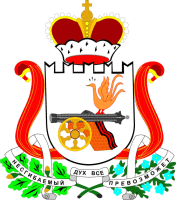 РУДНЯНСКОЕ РАЙОННОЕ ПРЕДСТАВИТЕЛЬНОЕ СОБРАНИЕКОНТРОЛЬНО-РЕВИЗИОННАЯ КОМИССИЯ216790, г.Рудня, Смоленской области,  ул.Киреева, д.93, каб.27E-mail:krkrudnya@mail.ru   телефон, факс. (481 41) 5-18-90Отчет о деятельности Контрольно-ревизионной комиссии муниципального образования Руднянский район Смоленской области за 2017 год          В соответствии с часть 2 статьи 19 Федерального закона от 7 февраля 2011 года № 6-ФЗ «Об общих принципах организации и деятельности контрольно-счетных органов субъектов Российской Федерации и муниципальных образований, части 4.27 Решения Руднянского районного представительного Собрания от 25 ноября 2011 №212 «Об утверждении Положения о Контрольно-ревизионной комиссии муниципального образования Руднянский район Смоленской области»  Контрольно-ревизионной комиссией подготовлен отчет о своей деятельности за  2017 год.               Деятельность Контрольно-ревизионной комиссии осуществлялась на основании плана работы. Экспертно-аналитическая  деятельность                    В отчетном периоде  Контрольно-ревизионной комиссией подготовлено 126  экспертно-аналитических  заключений, отчетов  (в 2016 году 123 заключений): -   для муниципального района   11 заключений, 1 отчет; - для поселений, входящих в состав муниципального образования Руднянский район 104 заключения, 10 отчетов, в том числе:В соответствии со статьей 264.2  «Составление бюджетной отчетности» Бюджетного кодекса составлено  33 заключения  на отчеты об исполнении бюджета за 1 квартал, за 1 полугодие и за 9 месяцев (в районе 3, по поселениям 30).   В соответствии со статьей 264.4 Бюджетного кодекса проведена внешняя проверка годовых отчетов об исполнении местных бюджетов за 2016 год – подготовлено 11 заключений. По экспертизе проектов решений о внесении изменений и дополнений в местные бюджеты представлено 60 заключений  (район – 6, поселения - 54). Составлено 11 заключений на проекты бюджетов муниципальных образований на 2018 год и плановый период 2019 и 2020 годов.Составлены 11 отчетов  о деятельности Контрольно-ревизионной комиссии за 2017 год (район - 1, поселения - 10).      В аналитических заключениях чаще всего указывалось на следующие нарушения:- отсутствие финансово-экономического обоснования прогнозируемых расходных обязательств местного бюджета;- статьи 37 «Принцип достоверности бюджета» Бюджетного Кодекса РФ, в части реалистичности расчета доходов местного бюджета;- статьи 42 «Доходы от использования имущества, находящегося в государственной или муниципальной собственности» Бюджетного кодекса РФ;- статьи 62 «Неналоговые доходы местных бюджетов» Бюджетного кодекса РФ;- статьи 179 «Государственные программы Российской Федерации, государственные программы субъекта Российской Федерации, муниципальные программы»  Бюджетного кодекса РФ;- статьи 179.4 «Дорожные фонды» Бюджетного кодекса РФ;-Приказа Министерства финансов РФ от 28.12.2010 №191н «Об утверждении Инструкции о порядке составления и представления годовой, квартальной и месячной отчетности об исполнении бюджетов бюджетной системы Российской Федерации»;- Приказа Министерства Финансов РФ от 01.07.2013 №65н  «Об утверждении Указаний о порядке применения бюджетной классификации Российской Федерации»;- соблюдать более сдержанную долговую политику с соблюдением ограничений, предусмотренных Бюджетным кодексом РФ.Контрольно-ревизионная деятельность          В отчетном периоде проведено три контрольных мероприятия.           На основании плана работы проведены контрольные мероприятия в муниципальных образованиях Понизовского сельского поселения, Любавичского сельского поселения, в Отделе культуры  Администрации муниципального образования Руднянский район Смоленской области.      Проверками охвачено объектов на общую сумму в размере 47 миллионов 384 тысячи 959 рублей.        Цель контрольных мероприятий поселений: «Контроль за законностью, результативностью использования средств бюджета поселения,  а также средств, получаемых бюджетом поселения из иных  источников, предусмотренных законодательством Российской Федерации».        В Отделе культуры Администрации  муниципального                                                       образования  Руднянский  район  Смоленской области  целью проверки стало - «Проверка эффективности  и целевого использования бюджетных средств,  направленных  в 2016 году на реализацию по основному мероприятию «Музейная деятельность» подпрограммы «Наследие» в рамках муниципальной программы «Развитие культуры в муниципальном образовании Руднянский район Смоленской области» на 2014-2016 годы».Понизовское  сельское поселение         В результате контрольного мероприятия установлены финансовые нарушения на сумму 702,6 тыс.рублей.  В связи с выявленными нарушениями и недостатками по результатам контрольного мероприятия  Контрольно-ревизионной комиссией  направлено  представление Главе  муниципального образования с рядом предложений  по их устранению и недопущения в дальнейшем:Устранить выявленные нарушения и недостатки, не допускать их в дальнейшем.Соблюдать статью 5 «Действие закона (решения) о бюджете во времени» Бюджетного кодекса РФ, т.е. своевременно официально опубликовывать изменения в решение о бюджете муниципального образования Понизовского сельского поселения. Отчеты об исполнении бюджета Понизовского сельского поселения (ф.0503117) составлять  в соответствии с Приказом  Министерства финансов РФ от 28.12.201 №191н «Об утверждении Инструкции о порядке составления и представления годовой, квартальной и месячной отчетности об исполнении бюджетов бюджетной системы Российской Федерации», Приказом Минфина России от 01.07.2013 г.  N 65н   "Об утверждении  указаний о порядке применения бюджетной классификации РФ». Привести в соответствие с действующим бюджетным законодательством и предоставить в Контрольно-ревизионную комиссию Порядок ведения реестра расходных обязательств и соответственно реестры расходных обязательств. Порядок ведения сводной бюджетной росписи привести в соответствие с действующим бюджетным законодательством и предоставить в Контрольно-ревизионную комиссию. Сводную бюджетную роспись муниципального образования Понизовского сельского поселения привести в соответствие со статьей 217«Сводная бюджетная роспись» Бюджетного кодекса РФ, распоряжением Главы муниципального образования Понизовского сельского поселения от 11.01.2008 №3-р  «Об утверждении Порядка составления и ведения сводной бюджетной росписи бюджета муниципального образования Понизовского сельского поселения Руднянского района Смоленской области». Сводную бюджетную роспись Понизовского сельского поселения, приведенную в соответствие с действующим законодательством предоставить в Контрольно-ревизионную комиссию.Порядок составления и ведения кассового плана  привести в соответствие с действующим бюджетным законодательством и предоставить в Контрольно-ревизионную комиссию. Кассовый план привести в соответствие  со статьей 217.1 «Кассовый план» Бюджетного кодекса РФ, Порядком составления и ведения кассового плана, утвержденного распоряжением Главы муниципального образования Понизовского сельского  поселения Руднянского района Смоленской области от 09.01.2008 №1.1-р. Сформировать приложения к кассовому плану в соответствии с Порядком и предоставить в Контрольно-ревизионную комиссию.Порядок составления, утверждения и ведения бюджетных смет привести в соответствие с действующим бюджетным законодательством и предоставить в Контрольно-ревизионную комиссию. В соответствии со статьей 221 «Бюджетная смета» Бюджетного кодекса РФ, пунктом 2.4,5,6 Порядка составления, утверждения и ведения бюджетных смет, утвержденного распоряжением Администрации Понизовского сельского поселения Руднянского района Смоленской области от 29.12.2008 №50-р,  к бюджетной смете поселения приложить обоснования (расчеты) плановых сметных показателей с детализацией расчета расходов, использованных при формировании сметы и предоставить в Контрольно-ревизионную комиссию. Положение о порядке расходования средств резервного фонда Администрации Понизовского сельского поселения  привести в соответствие с действующим законодательством РФ.Договора аренды муниципального имущества заключать в соответствии со статьей 17.1 Федерального закона от 26.07.2006 №135-ФЗ «О защите конкуренции», т.е. с проведением аукционов.При формировании годовой отчетности использовать приказ Министерства финансов РФ от 28.12.2010  №191н «Об утверждении Инструкции о порядке составления и представления годовой, квартальной и месячной отчетности об исполнении бюджетов бюджетной системы Российской Федерации», в отчете по состоянию на 01.01.2016 года  «Сведения по дебиторской и кредиторской задолженности» (ф. 0503169), в разделе 2 «Сведения о просроченной дебиторской задолженности» не отражена просроченная дебиторская задолженность  по уплате арендной платы в размере 177,5 тыс.рублей.  Установить контроль за поступлением доходов местного бюджета от использования муниципального имущества. Восстановить потери доходов бюджета муниципального образования Понизовского сельского поселения в сумме 301,6 тыс.рублей.Необходимо проанализировать деятельность убыточного ММПКХ «Понизовское» на предмет выполнения им целей и задач, для которых оно создано.  Анализ представить в Контрольно-ревизионную комиссию.Контролировать сроки, порядок и размер перечисления в бюджет муниципального образования  Понизовского сельского поселения части прибыли, остающейся в распоряжении муниципального предприятия после уплаты налогов и иных обязательных платежей.В соответствии со статей 20.8, 76 Решения Совета депутатов Понизовского сельского поселения Руднянского района Смоленской области от 28.08.2013 №202 «Об утверждении Положения о порядке управления и распоряжения имуществом, находящимся в собственности Понизовского сельского поселения Руднянского района Смоленской области»  осуществлять контроль за соблюдением установленного порядка управления и распоряжения имуществом, находящемся в собственности поселения. Утвержденный Решениями Совета депутатов (от 24.12.2015 № 34 «О бюджете Понизовского сельского поселения Руднянского района Смоленской области на 2016 год») фонд оплаты труда не соответствует представленным утвержденным штатным расписаниям и расчетным данным  по работникам, занимающим должности муниципальной, должностям исполняющих обязанности по техническому обеспечению и работников рабочих специальностей Администрации муниципального образования Понизовского сельского поселения Руднянского района Смоленской области за весь проверяемый период 2016 года в  сумме – 248,7 тыс.рублей (превысили  утвержденный норматив следующие должности: ведущий специалист – 255,1 тыс.рублей, специалист  2 категории - 220,5 тыс.рублей; согласно норматива необходимо было утвердить должность специалиста  1 категории – 226,9 тыс.рублей), что нарушает статью 34 «Принцип эффективности использования бюджетных средств» Бюджетного кодекса РФ -  принцип эффективности использования бюджетных средств означает, что при составлении и исполнении бюджетов участники бюджетного процесса в рамках установленных им бюджетных полномочий должны исходить из необходимости достижения заданных результатов с использованием наименьшего объема средств (экономности) и (или) достижения наилучшего результата с использованием определенного бюджетом объема средств (результативности). Также следует отметить, что на  2015 и 2016 годы в штатное расписание внесена должность истопника в количестве 1,0 ставки единиц,  в должностной инструкции отсутствуют конкретные должностные обязанности, здание  Администрации отапливается электрическим котлом. Фонд оплаты труда необходимо формировать с учетом квалификационных требований работников, сложности, количества,  качества и условий выполняемой работы.Соблюдать подпункты 4.2 и 4.4  пункта 4 «Порядок исчисления заработной платы работникам рабочих специальностей и служащих Администрации Понизовского сельского поселения Руднянского района Смоленской области»  (неправомерные выплаты составили-доплата до МРОТ (свод начислений, удержаний, выплат)  в общей сумме 13175 рублей 90 копеек).Заработную плату работникам Понизовского сельского поселения начислять в соответствии  с распоряжениями Главы муниципального образования Понизовского сельского поселения (неправомерные выплаты составили в общей сумме 13715 рублей 85 копеек). В пояснительной записке обосновать несоответствие вышеуказанных выплат.Оплату работников рабочих специальностей на сезонный период производить согласно принятому Договору на оказание услуг (неправомерные расходы составили в сумме 8562  рубля 40 копеек). В соответствии со  статьей 226 Налогового кодекса Российской Федерации Администрацией Понизовского сельского поселения не исполнена обязанность налогового агента по исчислению, удержанию и уплате налога на доходы физических лиц с суммы 66,2 тыс.рублей выплат, связанных с депутатской деятельностью. Налогоплательщик обязан самостоятельно исполнить обязанность по уплате налога. Обязанность по уплате налога должна быть выполнена в срок, установленный законодательством о налогах и сборах. Оплату за совмещение профессий производить в  соответствии   со статьями 60.2,72,151 Трудового кодекса Российской Федерации. Денежные выплаты, на осуществление полномочий депутатской деятельности производить в соответствии с Приказом Министерства Финансов РФ от 01.07.2013 №65н «Об утверждении указаний о порядке применения бюджетной классификации Российской Федерации» (неправомерные расходы составили в сумме 6240рублей).Бюджетный учет формировать в соответствии с Приказом Министерства Финансов №52н от 30.03.2015 «Об утверждении форм первичных учетных документов и регистров бухгалтерского  учета, применяемых органами государственной власти (государственными органами), органами местного самоуправления, органами управления государственными внебюджетными фондами, государственными (муниципальными) учреждениями, и методических указаний по их применению», пункта  5 «Формы регистров бюджетного учета» Положения о реализации учетной политики в Администрации Понизовского сельского поселения Руднянского района Смоленской области. Предоставить в Контрольно-ревизионную комиссию «Журнал операций  расчетов с подотчетными лицами№3» за 2016 год.В соответствии со  статьей 10 Федерального закона от 21.12.2001 №178-ФЗ «О приватизации государственного и муниципального имущества», статьи 20.3, статьи 20.4 Решения Совета депутатов Понизовского сельского  поселения от 28.08.2013 №202 «Об утверждении Положения  о порядке управления и распоряжения имуществом, находящимся в собственности Понизовского сельского поселения Руднянского района Смоленской области» утвердить  Порядок и условия приватизации имущества муниципального  образования Понизовского сельского поселения.  Предоставить в Контрольно-ревизионную комиссию вышеуказанный Порядок.Заявления работников на получение денежных средств под отчет составлять в соответствии с п.6.3 Указаний Центрального Банка РФ от 11 марта 2014 г. N 3210-У «О Порядке ведения кассовых операций юридическими лицами и упрощенном порядке ведения кассовых операций индивидуальными предпринимателями и субъектами малого предпринимательства», пункта 2.11 Положения о реализации учетной политики в Администрации Понизовского сельского поселения Руднянского района Смоленской области.Авансовые отчеты составлять в соответствии с Приказом Министерства финансов РФ от 30 марта 2015 г. N 52н «Об утверждении форм первичных учетных документов и регистров бухгалтерского учета, применяемых органами государственной власти (государственными органами), органами местного самоуправления, органами управления государственными внебюджетными фондами, государственными академиями наук, государственными (муниципальными) учреждениями и методических указаний по их применению».Кассовые документы необходимо заполнять в соответствии с Приказом Минфина РФ от 30.03.2015 № 52н «Об утверждении форм первичных учетных документов и регистров бухгалтерского учета, применяемых органами государственной власти (государственными органами), органами местного самоуправления, органами управления государственными внебюджетными фондами, государственными академиями наук, государственными (муниципальными) учреждениями и методических указаний по их применению», Указания Банка России от 11.03.2014 № 3210-У «О порядке ведения кассовых операций юридическими лицами и упрощенном порядке ведения кассовых операций индивидуальными предпринимателями и субъектами малого предпринимательства» (приходные и расходные кассовые ордера). Учетную политику Администрации Понизовского сельского  поселения, форму первичных учетных документов привести в соответствии с  Федеральным  законом  от 06.12.2011 №402-ФЗ «О бухгалтерском учете». Предоставить в Контрольно-ревизионную комиссию Учетную политику Администрации Понизовского сельского  поселения с внесенными изменениями.В соответствии с  пунктом 2 части 4 статьи 19 Федерального закона  от 05.04.2013 №44-ФЗ «О контрактной системе в сфере закупок товаров, работ, услуг для обеспечения государственных и муниципальных нужд», Постановления Администрации Смоленской области от 19.02.2016 №67 «Об утверждении правил определения нормативных затрат на обеспечение функций органов исполнительной власти, иных государственных органов Смоленской области и подведомственных указанным органам казенных учреждений территориального государственного внебюджетного фонда Смоленской области», при заключении договоров на оказание услуг (связь, транспортные услуги) соблюдать  нормативные затраты, принять соответствующий нормативно-правовой акт и предоставить в Контрольно-ревизионную комиссию. В нарушение статей 432,702 Гражданского кодекса РФ, или конкретизации предмета договора по договорам имеются акты выполненных работ произвольного образца, отсутствует проектно-сметная  и исполнительная документация:- локальная смета; - акт приемки выполненных работ формы №КС-2; - справка о стоимости выполненных работ формы №КС-3; -документы, подтверждающие расходы подрядной организации по приобретению материалов в рамках выполняемых работ. Необходимо соблюдать действующее законодательство Российской Федерации.Инвентаризация имущества и финансовых обязательств в Понизовском сельском поселении осуществляется в нарушение Приказа Министерства Финансов РФ от 13.06.1995 №49 «Об утверждении методических указаний по инвентаризации имущества и финансовых обязательств»  (в редакции от 08.11.2010 №142н), Приказа Минфина от 30.03.2015 №52н «Об  утверждении форм первичных учетных документов и регистров бухгалтерского учета, применяемых органами государственной власти (государственными органами), органами местного самоуправления, органами управления государственными внебюджетными фондами, государственными (муниципальными) учреждениями, и методических указаний по их применению», пунктов 2.9, 2.11 Порядка проведения инвентаризации муниципального имущества Понизовского сельского поселения. Предоставить в Контрольно-ревизионную комиссию Акты о результатах инвентаризации (ф. 0504835) за 2016 год, инвентарные карточки учета основных средств на 01.01.2017 года. Реестр муниципального имущества составить и утвердить в соответствии с частью 5 статьи 51 Федерального закона от 06.10.2003 №131-ФЗ «Об общих принципах организации местного самоуправления в Российской Федерации», Приказом Министерства экономического развития Российской Федерации от 30.08.2011 №424 «Об утверждении Порядка ведения органами местного самоуправления реестров муниципального имущества», нормативно-правовыми актами муниципального образования Понизовского сельского поселения. Предоставить в Контрольно-ревизионную комиссию утвержденный Реестр муниципального имущества муниципального образования Понизовского сельского поселения на 01.01.2017 год.Бюджетный учет в Администрации Понизовского сельского поселения ведется с нарушением федерального закона от 06.12.2011 №402-ФЗ «О бухгалтерском учете», приказа Министерства финансов РФ от 28.12.2010  №191н «Об утверждении Инструкции о порядке составления и представления годовой, квартальной и месячной отчетности об исполнении бюджетов бюджетной системы Российской Федерации» и в нарушение Приказа Министерства экономического развития Российской Федерации от 30.08.2011 №424 «Об утверждении Порядка ведения органами местного самоуправления реестров муниципального имущества». Доработать нормативно-правовую базу муниципального образования Понизовского сельского поселения и соответствующие документы предоставить в Контрольно-ревизионную комиссию.В нарушение статьи 179.4 Бюджетного кодекса РФ в «Положении о дорожном фонде муниципального образования Понизовского сельского поселения Руднянского района Смоленской области» не установлено, кто является  главным распорядителем бюджетных средств Дорожного фонда, отсутствует ответственность за целевое использование средств дорожного фонда. Решение Совета депутатов Понизовского сельского поселения от 27.04.2015 №318 «Об утверждении Порядка формирования и использования бюджетных ассигнований муниципального дорожного фонда Понизовского сельского поселения Руднянского района Смоленской области» привести в соответствие с действующим законодательством РФ  и   предоставить в Контрольно-ревизионную комиссию. Внести изменения в Решение Совета депутатов Понизовского сельского поселения от 27.04.2015 №318 «Об утверждении Порядка формирования и использования бюджетных ассигнований муниципального дорожного фонда Понизовского сельского поселения Руднянского района Смоленской области»  в соответствии с Приказом Министерства Финансов РФ от 01.07.2013 №65н  «Об утверждении Указаний о порядке применения бюджетной классификации Российской Федерации», Приказом Федеральной дорожной службы России от 12.08.1999 №272 «Об утверждении нормативов потребности в дорожной технике для содержания автомобильных дорог». Решение Совета депутатов с внесенными изменениями  предоставить в Контрольно-ревизионную комиссию.Муниципальному образованию Понизовское сельское поселение оформить в муниципальную собственность автомобильные дороги общего пользования местного значения в соответствии с пунктом 1 статьи 215, пункта 1 статьи 131 Гражданского кодекса Российской Федерации, статей 2,4 Федерального закона  от 13.07.2015 №218-ФЗ «О государственной регистрации недвижимости». Автомобильные дороги, находящиеся согласно Перечня уличной дорожной сети муниципального образования Понизовского сельского поселения Руднянского района Смоленской не оформлены в муниципальную собственность.В соответствии со статьями 10,17,18 Федерального закона от 08.11.2007 №257-ФЗ «Об автомобильных дорогах и о дорожной деятельности в Российской Федерации и о внесении изменений в отдельные законодательные акты» - автомобильные дороги местного значения внести в Единый государственный реестр автомобильных дорог; установить технические регламенты  на содержание и ремонт автомобильных дорог; оформить технические паспорта. Оформленную документацию предоставить в Контрольно-ревизионную комиссию.Установить Порядок содержания и ремонта автомобильных дорог муниципального образования Понизовского сельского поселения муниципальными правовыми актами и предоставить в Контрольно-ревизионную комиссию.Путевые листы оформлять в соответствии со статьей 9 Федерального закона от 22.11.2011 №402 «О бухгалтерском учете», со статьей 2. 3 Приказа Минтранса РФ от 18.09.2008г. № 152 «Об    утверждении обязательных реквизитов и порядка заполнения путевых листов»,  статьи 4 «Формы первичных документов» Положения о реализации учетной политики в Администрации Понизовского сельского поселения Руднянского района Смоленской области. Оформленные путевые листы предоставить в Контрольно-ревизионную комиссию.В соответствии со статьей 3.17 Приказа Минтранса РФ от 18.09.2008г. № 152 «Об утверждении обязательных реквизитов и порядка  заполнения путевых листов», Письма Минздрава России и Минтранса России от  № 2510/9468-03-32 «О предрейсовых медицинских  осмотрах водителей транспортных средств" оформленные путевые листы необходимо регистрировать в  Журнале регистрации результатов предрейсовых медицинских осмотров. Предоставить в Контрольно-ревизионную комиссию Журнал регистрации результатов предрейсовых медицинских осмотров.       Для сведения и принятия мер в соответствии с действующим законодательством материалы контрольного мероприятия  направлены:-Главе муниципального образования Понизовского сельского поселения Руднянского района Смоленской области;- Совету депутатов муниципального образования Понизовского сельского поселения Руднянского района Смоленской области.       В соответствии с информацией от 24.04.2017 №226 Главы муниципального образования Понизовского сельского поселения Руднянского района Смоленской области выявленные  нарушения и недостатки устраняются:-осуществляется соблюдение статьи 5 «Действие закона (решения) о бюджете во времени» Бюджетного кодекса РФ;- учтены замечания при составлении отчетов (ф.0503117) об исполнении бюджета муниципального образования Понизовского сельского поселения Руднянского района Смоленской области и составляются в соответствии с  Приказом  Министерства финансов РФ от 28.12.2010 №191н «Об утверждении Инструкции о порядке составления и представления годовой, квартальной и месячной отчетности об исполнении бюджетов бюджетной системы Российской Федерации», Приказом Минфина России от 01.07.2013г.  N 65н   "Об утверждении  Указаний о порядке применения бюджетной классификации РФ»;- в Контрольно-ревизионную комиссию предоставлено распоряжение Администрации  Понизовского сельского поселения Руднянского района Смоленской области  от 07.04.2017 №23.1-р  «Об утверждении Порядка ведения реестра расходных обязательств муниципального образования Понизовского сельского поселения Руднянского района Смоленской области» и соответственно реестры расходных обязательств (копии);- копии сводной бюджетной росписи бюджета Понизовского сельского поселения  приведена в соответствие со статьей 217 «Сводная бюджетная роспись Бюджетного кодекса РФ, с распоряжением Главы муниципального образования Понизовского сельского  поселения  Руднянского района Смоленской области от 07.04.2017 №23.2  «Об утверждении Порядка составления и ведения сводной бюджетной росписи бюджета муниципального образования Понизовскогог сельского поселения Руднянского района Смоленской области»  и представлена в  Контрольно-ревизионную комиссию;- в Контрольно-ревизионную комиссию предоставлено распоряжение Администрации  Понизовского сельского поселения Руднянского района Смоленской области  от 31.03.2017 №20.2-р  «Об утверждении Порядка составления, утверждения и ведения бюджетных смет Администрации муниципального образования Понизовского сельского поселения Руднянского района Смоленской области». Предоставлены копии бюджетных смет с финансово-экономическим обоснованием   плановых сметных показателей с детализацией расчета расходных обязательств;- кассовый план за 2015 и 2016 годы местного бюджета (копии) представлены в Контрольно-ревизионную комиссию и соответствуют статье 217.1 «Кассовый план» Бюджетного кодекса РФ, Порядку составления и ведения кассового плана, утвержденного распоряжением Главы муниципального образования Понизовского сельского  поселения Руднянского района Смоленской области от 31.03.2017 №20.1-р;- представлена копия  реестра муниципального имущества Понизовского сельского поселения Руднянского района Смоленской области по состоянию на 01.01.2017 года в соответствии с постановлением Администрации  Понизовского сельского поселения «Об утверждении Положения о порядке ведения реестра муниципального имущества» от 20.04.2017 №48.2;- предоставлено Положение о порядке расходования средств резервного фонда Администрации Понизовского сельского поселения Руднянского района Смоленской области,  утвержденное Постановлением Администрации Понизовского сельского поселения Руднянского района Смоленской области от 05.04.2017 №33;- предоставлен анализ деятельности унитарного предприятия ММПКХ «Понизовское», конкретные меры не приняты к устранению недостатков;- фонд оплаты труда работников Администрации Понизовского сельского поселения приведен в соответствие с действующими нормативами в Смоленской области для органов местного самоуправления;- предоставлена копия журнала операций расчетов с подотчетными лицами №3 за 2016 год;- предоставлена копия решения Совета депутатов Понизовского сельского поселения  Руднянского района Смоленской области от 12.04.2017 №108 «Об утверждении Положения о порядке и условий приватизации имущества, находящегося в собственности  муниципального образования Понизовского сельского поселения Руднянского района Смоленской области»;- представлена копия постановления  Администрации  Понизовского сельского поселения Руднянского района Смоленской области  от 20.04.2017 №48.1 «О реализации учетной политики в Администрации  Понизовского сельского поселения Руднянского района Смоленской области» с учетом отмеченных нарушений;-  предоставлен акт №1 о результатах инвентаризации от 25.12.2016 года;- предоставлена копия постановления Администрации Понизовского сельского поселения Руднянского района Смоленской области от 10.04.2017 №35 «Об утверждении Правил определения нормативных затрат на обеспечение функций органа местного самоуправления муниципального образования Понизовского сельского поселения Руднянского района Смоленской области;- предоставлена копия решения Совета депутатов Понизовского сельского поселения  от 12.04.2017 №109 «О внесении изменений в Порядок формирования и использования бюджетных ассигнований муниципального дорожного фонда Понизовского сельского поселения Руднянского района Смоленской области»;- предоставлена копия постановления Понизовского селського поселения Руднянского района Смоленской области от 05.04.2017 №32 «Об утверждении Порядка содержания и ремонта автомобильных дорог общего пользования местного значения в границах населенных пунктов, находящихся в собственности  муниципального образования Понизовского сельского поселения Руднянского района Смоленской области»;- путевые листы оформляются в соответствии со статьей 9 Федерального закона от 22.11.2011 №402-ФЗ «О бухгалтерском учете»,  со статьей 2.3 Приказа Минтранса Рф от 18.09.2008 №152 «Об утверждении обязательных реквизитов и порядка заполнения путевых листов»;- представлен Журнал регистрации результатов предрейсовых медицинских осмотров;-  улично-дорожная сеть принята на учет, как бесхозяйный объект недвижимого имущества, предоставлены копии документов о принятии на учет бесхозяйного объекта недвижимого имущества Управления Федеральной службы государственной регистрации, кадастра и картографии по смоленской области;  - бюджетный учет в Администрации Понизовского сельского поселения  сформирован в соответствии с Федеральным  законом  от 06.12.2011 №402-ФЗ «О бухгалтерском учете», приказом Министерства финансов РФ от 28.12.2010  №191н «Об утверждении Инструкции о порядке составления и представления годовой, квартальной и месячной отчетности об исполнении бюджетов бюджетной системы Российской Федерации» и Приказом Министерства экономического развития Российской Федерации от 30.08.2011 №424 «Об утверждении Порядка ведения органами местного самоуправления реестров муниципального имущества»;- финансовые нарушения устранены на сумму 589,5 тыс. руб., что составляет 83,9 % от установленных отклонений. - Невыполненные и выполненные не в полном объеме предложения по результатам проведенных контрольных мероприятий в 2017 году остаются на контроле Контрольно-ревизионной комиссии.Любавичское  сельское поселение         В результате контрольного мероприятия установлены финансовые нарушения на сумму 465,1 тыс.рублей.  В связи с выявленными нарушениями и недостатками по результатам контрольного мероприятия  Контрольно-ревизионной комиссией  направлено  представление Главе  муниципального образования с рядом предложений  по их устранению и недопущения в дальнейшем: Устранить выявленные нарушения и недостатки, не допускать их в дальнейшем.Соблюдать статью 5«Действие закона (решения) о бюджете во времени» Бюджетного кодекса РФ, т.е. своевременно официально опубликовывать изменения в решение о бюджете муниципального образования Любавичского сельского поселения.Отчеты об исполнении бюджета Любавичского сельского поселения (ф.0503117) составлять  в соответствии с Приказом  Министерства финансов РФ от 28.12.2010 №191н «Об утверждении Инструкции о порядке составления и представления годовой, квартальной и месячной отчетности об исполнении бюджетов бюджетной системы Российской Федерации», Приказом Минфина России от 01.07.2013 г.  №65н   "Об утверждении  указаний о порядке применения бюджетной классификации РФ». Привести в соответствие с действующим бюджетным законодательством и предоставить в Контрольно-ревизионную комиссию (КРК) Порядок ведения реестра расходных обязательств, предварительный реестр расходных обязательств на 2016, 2017 года, уточненный реестр расходных обязательств на 2015,2016 года.Привести в соответствие с действующим бюджетным законодательством и предоставить в КРК Порядок составления и ведения сводной бюджетной росписи бюджета. Сводную бюджетную роспись муниципального образования Любавичского сельского поселения привести в соответствие со статьей 217«Сводная бюджетная роспись» Бюджетного кодекса РФ и предоставить в КРК.Привести в соответствие с действующим бюджетным законодательством Порядок составления и ведения кассового плана муниципального образования Любавичского сельского поселения. Кассовый план привести в соответствие  со статьей 217.1 «Кассовый план» Бюджетного кодекса РФ. Сформировать приложения №3,№4 к кассовому плану в соответствии с Порядком. Предоставить распоряжения и отсутствующие документы согласно АКТа в КРК.Порядок составления, утверждения и ведения бюджетных смет привести в соответствие с действующим законодательством и предоставить в КРК. В соответствии со статьей 221 «Бюджетная смета» Бюджетного кодекса РФ,  к бюджетной смете поселения приложить обоснования (расчеты) плановых сметных показателей с детализацией расчета расходов, использованных при формировании сметы и предоставить в КРК.В соответствии со  статьей 10 Федерального закона от 21.12.2001 №178-ФЗ «О приватизации государственного и муниципального имущества» разработать и утвердить  Порядок и условия приватизации имущества муниципального образования Любавичского сельского поселения и предоставить в КРК.Соблюдать статью 34 «Принцип эффективности использования бюджетных средств» Бюджетного кодекса Российской Федерации, устанавливающей, что принцип эффективности использования бюджетных средств означает, что при составлении и исполнении бюджетов участники бюджетного процесса в рамках установленных им бюджетных полномочий должны исходить из необходимости достижения заданных результатов с использованием наименьшего объема средств (экономности) и (или) достижения наилучшего результата с использованием определенного бюджетом объема средств (результативности). Неэффективное использование средств местного бюджета, путем перечисления сумм пени на недоимки по обязательным платежам составило в сумме 16,4 тыс.рублей.В нарушение подпункта 4.2 и 4.4  пункта 4 «Порядок исчисления заработной платы работникам рабочих специальностей и служащих Администрации Любавичского сельского поселения Руднянского района Смоленской области. Анализируя проверяемый период за 2016 годы неправомерно выплачена доплата до МРОТ (свод начислений, удержаний, выплат в общей сумме 16,7 тыс.рублей).Заработную плату исчислять  и выплачивать в соответствии с действующим законодательством.Денежная выплата, на осуществление полномочий депутата на постоянной основе - Главе муниципального образования Любавичского  сельского поселения за период  с 01.07.2015г. по 01.02.2017г. выплачивалась в нарушение Приказа Министерства Финансов РФ от 01.07.2013 №65н «Об утверждении указаний о порядке применения бюджетной классификации Российской Федерации». Неправомерные выплаты составили в сумме 13,7 тыс.рублей. Денежные выплаты, на осуществление полномочий депутатской деятельности производить в соответствии с Приказом Министерства Финансов РФ от 01.07.2013 №65н «Об утверждении указаний о порядке применения бюджетной классификации Российской Федерации».Решение  Совета депутатов Любавичского  сельского поселения Руднянского района Смоленской области от 29.12.2014 №34 «Об установлении нормативов формирования расходов на оплату труда выборных должностных лиц местного самоуправления, осуществляющих свои полномочия на постоянной основе, муниципальных служащих органов местного самоуправления муниципального образования Любавичского сельского поселения Руднянского района Смоленской области» привести в соответствие с  действующим законодательством Смоленской области, а именно постановлением Администрации Смоленской области от 08.10.2014 №691 «Об установлении нормативов формирования расходов на оплату труда депутатов, выборных должностных лиц местного самоуправления, осуществляющих свои полномочия на постоянной основе, муниципальных служащих» (с учетом последней редакции). Предоставить в КРК.Постановление Главы муниципального образования Любавичского сельского поселения Руднянского района Смоленской области от 12.01.2009 №2 «Об оплате труда работников, не замещающих муниципальные должности муниципальной службы и исполняющих обязанности по техническому обеспечению деятельности Администрации муниципального образования Любавичского сельского поселения Руднянского района Смоленской области» привести в соответствие с  постановлением Смоленской области от 27.10.2005 №311 «Об оплате труда работников, замещающих должности, не являющиеся государственными должностями Смоленской области, должностями государственной гражданской службы Смоленской области» (в последней редакции). Предоставить в КРК.При формировании фонда оплаты труда работников рабочих специальностей, необходимо руководствоваться статьями 60.2,72,151, Трудового кодекса РФ.Кассовые документы заполнять в соответствии с Приказом Минфина РФ от 30.03.2015 №52н «Об утверждении форм первичных учетных документов и регистров бухгалтерского учета, применяемых органами государственной власти (государственными органами), органами местного самоуправления, органами управления государственными внебюджетными фондами, государственными академиями наук, государственными (муниципальными) учреждениями и методических указаний по их применению», Указанием Банка России от 11.03.2014 №3210-У «О порядке ведения кассовых операций юридическими лицами и упрощенном порядке ведения кассовых операций индивидуальными предпринимателями и субъектами малого предпринимательства».Выплату денежных средств подотчет производить в соответствии с Указанием Банка России от 11.03.2014 №3210-У «О порядке ведения кассовых операций юридическими лицами и упрощенном порядке ведения кассовых операций индивидуальными предпринимателями и субъектами малого предпринимательства», Положением о реализации учетной политики в Администрации Любавичского сельского поселения. Неправомерные выплаты за проверяемый период составили в сумме 12,5 тыс.рублей.Отмечается нарушение части 4 статьи 9 Федерального закона №402-ФЗ «О бухгалтерском учете» -  первичные учетные документы составляются по формам, утвержденным руководителем экономического субъекта. Однако, Учетная политика Администрации Любавичского сельского поселения (утверждена постановлением от 21.12.2012 №63 «О реализации учетной политики в Администрации Любавичского сельского поселения Руднянского района Смоленской области») не в полной мере отражает форму первичных учетных документов. Дополнить и привести в соответствие с  действующим законодательством Учетную политику Любавичского сельского поселения, далее предоставить в КРК.При заключении договоров на приобретение товаров, оказание услуг (сотовая связь, ГСМ) руководствоваться пунктом 2 части 4 статьи 19 Федерального закона  от 05.04.2013 №44-ФЗ «О контрактной системе в сфере закупок товаров, работ, услуг для обеспечения государственных и муниципальных нужд», Постановлением Администрации Смоленской области от 19.02.2016 №67 «Об утверждении правил определения нормативных затрат на обеспечение функций органов исполнительной власти, иных государственных органов Смоленской области и подведомственных указанным органам казенных учреждений территориального государственного внебюджетного фонда Смоленской области», т.е. соблюдать  нормативные затраты. Принять соответствующий нормативно-правовой акт и предоставить в КРК.В нарушение статей 432,702 Гражданского кодекса РФ, или конкретизации предмета договора по договорам имеются акты выполненных работ произвольного образца, отсутствует проектно-сметная  и исполнительная документация, отсутствует объем выполненных работ, место проведения работ (территория). Необходимо соблюдать действующее законодательство Российской Федерации.При проведении инвентаризации соблюдать Приказ Министерства Финансов РФ от 01.12.2010 №157 «Об утверждении единого плана счетов бухгалтерского учета для органов государственной власти (государственных органов), органов местного самоуправления, органов управления государственными внебюджетными фондами, государственных (муниципальных) учреждений и инструкции по его применению», Приказ Министерства Финансов РФ от 13.06.1995 №49 «Об утверждении методических указаний по инвентаризации имущества и финансовых обязательств».Согласно инвентаризационным описям от 31.12.2015, по результатам инвентаризации основных средств по состоянию на 01.01.2016 года,  общая сумма отражена в размере  16575,6  тыс.рублей, что  не соответствует  Балансу исполнения бюджета (ф.0503120) к годовому отчету по состоянию на 01.01.2016 года. Дисбаланс составляет в сумме 155,2 тыс.рублей, что является нарушением приказа Министерства финансов РФ от 28.12.2010  №191н «Об утверждении Инструкции о порядке составления и представления годовой, квартальной и месячной отчетности об исполнении бюджетов бюджетной системы Российской Федерации».В нарушение требований, статьи 11 Федерального закона от 06.12.2011 №402-ФЗ не представлены для инвентаризации объекты нефинансовых активов. Сумма недостачи составила 180,4 тыс.рублей. Реестры муниципального имущества утвердить нормативно-правовыми актами и привести в соответствие с  Федеральным законом от 06.10.2003 №131-ФЗ «Об общих принципах организации местного самоуправления в Российской Федерации»,  Приказом Министерства экономического развития Российской Федерации от 30.08.2011 №424 «Об утверждении Порядка ведения органами местного самоуправления реестров муниципального имущества», Постановлением Администрации Любавичского сельского поселения от 30.06.2015 №9 «Об утверждении Положения  о порядке ведения реестра муниципального имущества Любавичского сельского поселения Руднянского района Смоленской области» и предоставить в КРК.Реестр муниципального имущества по состоянию  на 01.01.2016 года в сумме 16526,2 тыс.рублей не соответствует Балансу исполнения бюджета (ф.0503120) к годовому отчету по состоянию на 01.01.2016 года, дисбаланс составляет в сумме 204,7 тыс.рублей, что является нарушением приказа Министерства финансов РФ от 28.12.2010  №191н «Об утверждении Инструкции о порядке составления и представления годовой, квартальной и месячной отчетности об исполнении бюджетов бюджетной системы Российской Федерации».При составлении Планов-графиков закупок товаров, выполнения работ, оказание услуг для обеспечения нужд субъекта Российской Федерации и муниципальных нужд соблюдать требования статьи 21 Федерального закона от 05.04.2013 №44-ФЗ «О контрактной системе в сфере закупок товаров, работ, услуг для обеспечения государственных и муниципальных нужд», а именно, утверждать нормативно-правовыми актами Администрации Любавичского сельского поселения планы-графики в течение десяти рабочих дней после доведения до муниципального заказчика объема прав в денежном выражении на принятие и (или) исполнение обязательств.Решение Совета депутатов Любавичского сельского поселения от 29.12.2014  №35 «О создании муниципального дорожного фонда муниципального образования Любавичского сельского поселения Руднянского района Смоленской  области и утверждении Положения о порядке формирования и использования муниципального дорожного фонда Любавичского сельского поселения Руднянского района Смоленской  области» привести в соответствие со статьей 179.4 «Дорожные фонды» Бюджетного кодекса РФ, Федеральным законом от 08.11.2007 №257-ФЗ "Об автомобильных дорогах и о дорожной деятельности в Российской Федерации и о внесении изменений в отдельные законодательные акты Российской Федерации" (уточнить перечень направлений расходов за счет средств Дорожного фонда) и предоставить в КРК. В нарушение требований пункта 1 статьи 215, пункта 1 статьи 131 Гражданского кодекса Российской Федерации основная часть автомобильных дорог общего пользования местного значения муниципальным образованием Любавичского сельского поселения в муниципальную собственность не оформлены, неправомерные расходы составили в сумме 174,0 тыс.рублей.Муниципальному образованию Любавичское сельское поселение оформить в муниципальную собственность автомобильные дороги общего пользования местного значения в соответствии с пунктом 1 статьи 215, пункта 1 статьи 131 Гражданского кодекса Российской Федерации, статей 2,4 Федерального закона  от 13.07.2015 №218-ФЗ «О государственной регистрации недвижимости».Устранить нарушения пункта 5 статьи 179.4 «Дорожные фонды» БК РФ. Информацию предоставить в КРК.В соответствии со статьями 10,17,18 Федерального закона от 08.11.2007 №257-ФЗ «Об автомобильных дорогах и о дорожной деятельности в Российской Федерации и о внесении изменений в отдельные законодательные акты» - автомобильные дороги местного значения внести в Единый государственный реестр автомобильных дорог; установить технические регламенты  на содержание и ремонт автомобильных дорог; оформить технические паспорта. Оформленную документацию предоставить в КРК.В соответствии с пунктом 2 части 4 статьи 19 Федерального закона от 05.04.2013 №44-ФЗ «О контрактной системе в сфере закупок товаров, работ, услуг для обеспечения государственных и муниципальных нужд», Постановлением Администрации Смоленской области от 19.02.2016 №67 «Об утверждении правил определения нормативных затрат на обеспечение функций органов исполнительной власти, иных государственных органов Смоленской области и подведомственных указанным органам казенных учреждений территориального государственного внебюджетного фонда Смоленской области», Распоряжением Минтранса России от 14.03.2008 №АМ-23-р"О введении в действие методических рекомендаций "Нормы расхода топлив и смазочных материалов на автомобильном транспорте" утвердить нормативно-правовыми актами Администрации Любавичского сельского поселения Руднянского района Смоленской области и предоставить в КРК лимиты и нормы потребления  бензина.Соблюдать требования статьи 9 Федерального закона от 22.11.2011 №402-ФЗ «О бухгалтерском учете», Приказа Минтранса РФ от 18.09.2008 № 152 «Об утверждении обязательных реквизитов и порядка  заполнения путевых листов», а именно, списание ГСМ производить на основании путевых листов, оформленных должным образом. Путевые листы за июль 2017 предоставить в КРК. При эксплуатации служебного автомобиля соблюдать требования статьи 20 Федерального закона от 10.12.1995 №196-ФЗ «О безопасности дорожного движения», Письма Минздрава России и Минтранса России от 21.08.2003 № 2510/9468-03-32 «О предрейсовых медицинских  осмотрах водителей транспортных средств".         В соответствии с действующим законодательством РФ материалы контрольного мероприятия  направлены Совету депутатов муниципального образования Любавичского сельского поселения Руднянского района Смоленской области.            В адрес Контрольно-ревизионной комиссии поступили пояснения от муниципального образования, не отрицающие факты выявленных нарушений в акте контрольного мероприятия.        В соответствии с информацией от 19.10.2017 №255 Главы муниципального образования Любавичского сельского поселения Руднянского района Смоленской области выявленные  нарушения и недостатки устраняются:Осуществляется соблюдение статьи 5 «Действие закона (решения) о бюджете во времени» Бюджетного кодекса РФ.Учтены замечания при составлении отчетов (ф.0503117) об исполнении бюджета муниципального образования Любавичского сельского поселения Руднянского района Смоленской области и составляются в соответствии с   Приказом  Министерства финансов РФ от 28.12.201 №191н «Об утверждении Инструкции о порядке составления и представления годовой, квартальной и месячной отчетности об исполнении бюджетов бюджетной системы Российской Федерации», Приказом Минфина России от 01.07.2013 г.  N 65н   "Об утверждении  Указаний о порядке применения бюджетной классификации РФ».В Контрольно-ревизионную комиссию предоставлены распоряжения об утверждении  реестров расходных обязательств, а также реестры расходных обязательств на 2016, 2017 года, уточненный реестр расходных обязательств на 2015,2016 года.В Контрольно-ревизионную комиссию предоставлено постановление Администрации Любавичского сельского поселения от 25.04. 2017 №11 «Об утверждении Порядка составления и ведения сводной бюджетной росписи Любавичского сельского поселения Руднянского района Смоленской области», а также утвержденная бюджетная роспись на 2016 год, на 2017 год и на плановый период 2018 и 2019 годов. Предоставлены распоряжения Администрации Любавичского сельского поселения об утверждении кассового плана и соответственно кассовый план по состоянию на 01.07.2015 года , на 01.10.2015 года, на 2016 год, на 01.04.2016 года, на 01.07.2016 года, на 01.10.2016 года, на на 2017 год, на 01.04.2017 года. В Контрольно-ревизионную комиссию предоставлено распоряжение Администрации  Любавичского сельского поселения Руднянского района Смоленской области  от 26.11.2017 №22  «Об утверждении Порядка составления, утверждения и ведения бюджетных смет». Предоставлены копии бюджетных смет с финансово-экономическим обоснованием   плановых сметных показателей с детализацией расчета расходных обязательств за проверяемый период.В Контрольно-ревизионную комиссию предоставлено решение Совета депутатов   Любавичского сельского поселения Руднянского района Смоленской области   «Об утверждении Положения о порядке и условиях приватизации муниципального имущества Любавичского  сельского поселения Руднянского района Смоленской области».Устранены замечания по выплате заработной плате работникам рабочих специальностей и служащих администрации Любавичского сельского поселения.Устранены замечания по предоставлению денежной выплаты, на осуществление полномочий депутата на постоянной основе Совета депутатов Любавичского сельского поселения.Предоставлено постановление Администрации  Любавичского сельского поселения Руднянского района Смоленской области  от 03.10.2017 № 100 «О внесении изменений в решение Совета депутатов Любавичского сельского поселения Руднянского района Смоленской области от 29.12.2014 №34 «Об установлении нормативов формирования расходов на оплату труда выборных должностных лиц местного самоуправления, осуществляющих свои полномочия на постоянной основе, муниципальных служащих органов местного самоуправления муниципального образования Любавичского сельского поселения Руднянского района Смоленской области».Предоставлено решение Администрации  Любавичского сельского поселения Руднянского района Смоленской области  от 03.10.2017 №101 «О внесении изменений в решение Совета депутатов Любавичского сельского поселения Руднянского района Смоленской области от 29.12.2014 №34 «Об установлении нормативов формирования расходов на оплату труда выборных должностных лиц местного самоуправления, осуществляющих свои полномочия на постоянной основе, муниципальных служащих органов местного самоуправления муниципального образования Любавичского сельского поселения Руднянского района Смоленской области».Предоставлено постановление Администрации муниципального образования Любавичского сельского поселения от 16.10.2017 № 53 «О внесении изменений в  постановление от 21.12.2012 №63 «О реализации учетной политики в Администрации Любавичского сельского поселения Руднянского района Смоленской области».Предоставлено решение Администрации  Любавичского сельского поселения Руднянского района Смоленской области  от 30.01.2018 № 118 «О внесении изменений в решение Совета депутатов Любавичского сельского поселения Руднянского района Смоленской области от 29.12.2014 №35 «О создании муниципального дорожного фонда муниципального образования Любавичского сельского поселения Руднянского района Смоленской области и утверждения Положения о порядке формирования и использования муниципального дорожного фонда муниципального образования Любавичского сельского поселения Руднянского района Смоленской области».Предоставлено постановление Администрации муниципального образования Любавичского сельского поселения Руднянского района Смоленской области от 30.01.2018 №22 «Об утверждении правил определения нормативных затрат на обеспечение функций органаместного самоуправления муниципального образования Любавичского сельского поселения Руднянского района Смоленской области».Предоставлено распоряжение Администрации муниципального образования Любавичского сельского поселения Руднянского района Смоленской области от 30.01.2018 №1-р «Об установлении лимита на оплату услуг связи», от 30.01.2018 №2-р «Об установлении лимита на потребление горюче-смазочных материалов».Предоставлена ведомость по движению свободного остатка средств бюджета по состоянию на 01.11.2017 года на счете 40201 (40204) (Федеральное казначейство), информация Администрации муниципального образования Любавичского сельского поселения Руднянского района Смоленской области от 18.12.2017 №293 о наличии средств дорожного фонда, а именно  о восстановлении бюджетных ассигнований в полном объеме.Предоставлены копии путевых листов, оформленных в соответствии со статьей 9 Федерального закона от 22.11.2011 №402-ФЗ «О бухгалтерском учете», Приказа Минтранса РФ от 18.09.2008 № 152 «Об утверждении обязательных реквизитов и порядка  заполнения путевых листов».Предоставлена копия «Выписка из единого государственного реестра прав на недвижимое имущество и сделок с ним, удостоверяющая проведенную государственную регистрацию прав» от 07.10.2016 № 67:16:2010101:418 на муниципальную собственность- дамба, дорога, водосброс.Предоставлена копия документов, принятых для оказания государственных услуг, в части принятия на учет бесхозяйной недвижимой вещи (автомобильных дорог в д.Любавичи, протяженностью 5701 м) от 13.10.2017 года, а также уведомление Управления Федеральной службы государственной регистрации, кадастра и картографии по Смоленской области о принятии на учет бесхозяйного объекта недвижимого имущества от 21.12.2017.    Продолжаются работы по претензиям об  исправлении кадастровых ошибок недвижимого имущества.Финансовые нарушения устранены на сумму 407,2 тыс.рублей, что составляет 87,6% от установленных отклонений. Невыполненные и выполненные не в полном объеме предложения по результатам проведенных контрольных мероприятий в 2017 году остаются на контроле Контрольно-ревизионной комиссии.Отдел культуры Администрации муниципального образования Руднянский район Смоленской области                    В связи с выявленными нарушениями по результатам контрольного мероприятия Контрольно-ревизионной комиссией  муниципального образования Руднянский район Смоленской области направлено  представление Начальнику Отдела культуры Администрации  муниципального образования Руднянский район Смоленской области с предложениями - своевременно исполнять принятые нормативно-правовые акты  и устранить выявленные нарушения:В результате контрольного мероприятия установлены финансовые нарушения на сумму 306,5 тыс.рублей и выявлены следующие недостатки:Устранить выявленные нарушения и недостатки, не допускать их в дальнейшем.Не допускать неправомерного расходования бюджетных средств.К Плану финансово-хозяйственной деятельности  прилагать обоснования (расчеты) плановых сметных показателей с детализацией расчета расходов, использованных при формировании бюджетной сметы.Принять меры  по соблюдению требований действующего законодательства Российской Федерации при формировании и  исполнении муниципальных целевых программ (ст.179, 221 Бюджетного кодекса РФ).Отмечается нарушение ч.4 ст.9 Федерального закона №402-ФЗ «О бухгалтерском учете» -  первичные учетные документы составляются по формам, утвержденным руководителем экономического субъекта. Однако, Учетная политика Отдела культуры Администрации муниципального образования Руднянский район Смоленской области (утверждена приказом от 11.01.2016 №1 «О принятии учетной политики для целей бухгалтерского и налогового учета» не в полной мере отражает форму первичных учетных документов. Дополнить и внести изменения в Учетную политику.В соответствии с п.3 ст.179 «Государственные программы Российской Федерации, государственные программы субъекта Российской Федерации, муниципальные программы» Бюджетного кодекса РФ, п.п. 7 и 8.1 постановления Администрации муниципального образования Руднянский район Смоленской области от 19.12.2016 №471 «Об утверждении Порядка принятия решения о разработке муниципальных программ, их формирования и реализации и Порядка проведения оценки эффективности реализации муниципальных программ», должным образом проводить мониторинг реализации муниципальной программы. Представить в Контрольно-ревизионную комиссию оценку эффективности муниципальной программы «Развитие культуры в муниципальном образовании Руднянский район Смоленской области» на 2014-2016 годы» (основного мероприятия «Музейная деятельность» подпрограммы «Наследие») за 2016 год.МБУК Руднянский исторический музей в деятельности по исполнению муниципального задания руководствоваться ст.69.2 «Государственное (муниципальное) задание» Бюджетного кодекса РФ, постановлением Администрации муниципального образования Руднянский район Смоленской области от 04.02.2015 №44 «Об утверждении Порядка формирования муниципального задания в отношении муниципальных бюджетных, автономных учреждений муниципального образования Руднянский район Смоленской области и финансовом обеспечении выполнения муниципального задания». Представить в Контрольно-ревизионную комиссию  отчет о выполнении требований и условий, установленных для них муниципальным заданием, за подписью руководителя учреждения и заверенный печатью, по форме, установленной в муниципальном задании, и пояснительную записку о результатах выполнения муниципального задания.         В установленный срок  (от 30.06.2017 №93) подготовлена  информация, за подписью Начальника Отдела кульуры Администрации  муниципального образования Руднянский район Смоленской области  о том, что  выявленные  нарушения и недостатки устранены. Представлены следующие документы:отчет об исполнении муниципального задания муниципального бюджетного учреждения культуры Руднянского исторического музея за 2016 год;пояснительная записка к отчету об исполнении муниципального задания;оценка эффективности муниципальной программы «Развитие культуры в муниципальном образовании Руднянский район Смоленской области», по основному мероприятию «Музейная деятельность» подпрограмммы «Наследие» за 2016 год;финансовые нарушения устранены в полном объеме, или на 100%.Иная деятельностьВ  связи с запросом Контрольно-счетной палаты Смоленской области за 2016 год  направлены сведения  о реализации результатов контрольной и экспертно-аналитической деятельности Контрольно-ревизионной комиссии  муниципального образования Руднянский район Смоленской области.В связи с запросом Счетной палаты Российской Федерации направлена информация по практике взаимодействия Контрольно-ревизионной комиссии муниципального образования Руднянский район Смоленской области с городскими, сельскими поселениями, в части выполнения полномочий по проведению внешней проверки годовых отчетов об исполнении местных бюджетов, за 2016 год.Деятельность Контрольно-ревизионной комиссии основывается на принципах законности, объективности, эффективности, независимости и гласности. Председатель Контрольно-ревизионной комиссии муниципального образования Руднянский район                                                                           Г.С.Пчелкина